Alterações de Situação do ProjetoAlterações de Situação do ProjetoAlterações de Situação do ProjetoAlterações de Situação do ProjetoAlterações de Situação do ProjetoAlterações de Situação do ProjetoAlterações de Situação do ProjetoAlterações de Situação do ProjetoAlterações de Situação do ProjetoAlterações de Situação do ProjetoDocumentos Anexados ao ProjetoDocumentos Anexados ao ProjetoDocumentos Anexados ao ProjetoDocumentos Anexados ao ProjetoDocumentos Anexados ao ProjetoDocumentos Anexados ao ProjetoDocumentos Anexados ao ProjetoDocumentos Anexados ao ProjetoDocumentos Anexados ao ProjetoDocumentos Anexados ao ProjetoResultados Acadêmicos EsperadosResultados Acadêmicos EsperadosResultados Acadêmicos EsperadosResultados Acadêmicos EsperadosResultados Acadêmicos EsperadosResultados Acadêmicos EsperadosResultados Acadêmicos EsperadosResultados Acadêmicos EsperadosResultados Acadêmicos EsperadosResultados Acadêmicos EsperadosCronograma de DesembolsoCronograma de DesembolsoCronograma de DesembolsoCronograma de DesembolsoCronograma de DesembolsoPlano de Aplicação DetalhadoPlano de Aplicação DetalhadoPlano de Aplicação DetalhadoPlano de Aplicação DetalhadoPlano de Aplicação DetalhadoPlano de AplicaçãoPlano de AplicaçãoPlano de AplicaçãoPlano de AplicaçãoPlano de AplicaçãoPlano de AplicaçãoPlano de AplicaçãoPlano de AplicaçãoPlano de AplicaçãoPlano de AplicaçãoCronograma de ExecuçãoCronograma de ExecuçãoCronograma de ExecuçãoCronograma de ExecuçãoCronograma de ExecuçãoCronograma de ExecuçãoCronograma de ExecuçãoCronograma de ExecuçãoCronograma de ExecuçãoCronograma de ExecuçãoObjetivos EspecíficosObjetivos EspecíficosObjetivos EspecíficosObjetivos EspecíficosObjetivos EspecíficosMetodologiaMetodologiaMetodologiaMetodologiaMetodologiaJustificativa da ProposiçãoJustificativa da ProposiçãoJustificativa da ProposiçãoJustificativa da ProposiçãoJustificativa da ProposiçãoIdentidade do Objeto (Objetivo Geral)Identidade do Objeto (Objetivo Geral)Identidade do Objeto (Objetivo Geral)Identidade do Objeto (Objetivo Geral)Identidade do Objeto (Objetivo Geral)Descrição do ProjetoDescrição do ProjetoDescrição do ProjetoDescrição do ProjetoDescrição do ProjetoDescrição do ProjetoDescrição do ProjetoResponsável (Contratante)Responsável (Contratante)Responsável (Contratante)Responsável (Contratante)Responsável (Contratante)Responsável (Contratante)Responsável (Contratante)Responsável (Contratante)Responsável (Contratante)Responsável (Contratante)Órgão/Entidade ContratanteÓrgão/Entidade ContratanteÓrgão/Entidade ContratanteÓrgão/Entidade ContratanteÓrgão/Entidade ContratanteÓrgão/Entidade ContratanteÓrgão/Entidade ContratanteÓrgão/Entidade ContratanteÓrgão/Entidade ContratanteÓrgão/Entidade ContratanteResponsável (Contratado)Responsável (Contratado)Responsável (Contratado)Responsável (Contratado)Responsável (Contratado)Responsável (Contratado)Responsável (Contratado)Responsável (Contratado)Responsável (Contratado)Responsável (Contratado)Informações do Projeto 58/2020Informações do Projeto 58/2020Informações do Projeto 58/2020Informações do Projeto 58/2020Informações do Projeto 58/2020Informações do Projeto 58/2020Informações do Projeto 58/2020Informações do Projeto 58/2020Informações do Projeto 58/2020Informações do Projeto 58/2020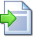 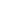 